0000001C8106С303FF03DB03FF03FFFE7EFE18C618C601CE01CE0000кошечка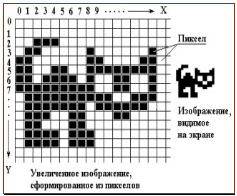 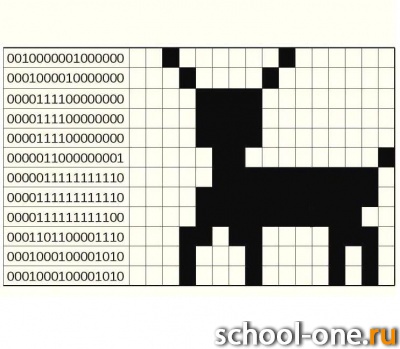 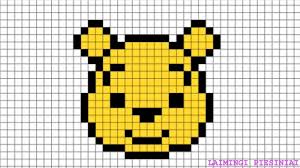 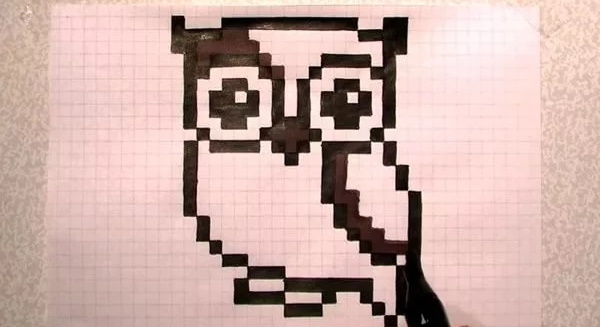 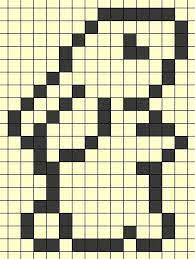 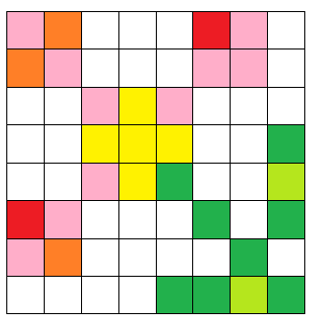 00000000000001110028001C1000000100000110330308106110000110000001149923С303111111110000001165283FF03110110110000001156067DB03111111110000001165283FF03111111111111111065534FFFE0111111011111110325107EFE0001100011000110634218C60000000011000110634218C6000000011100111046201СЕ000000011100111046201СЕ0000000111000000000003800011000001000000160811100000011000011C0C31100110011111111CCFF1101111010011001DE991111111110011001FF9901111111111001117FE701111111011111107F7E011100110001100073180110001100000000630001111011100000007B8001111011100000007B80козлик001000000100000082562040000100001000000042241080000011110000000038400F00000011110000000038400F00000011110000000038400F000000011000000001153706010000011111111110204607FE0000111111111110204607FE000011111111110040920FFC000110110000111069261B0E00010001000010104362110A00010001000010104362110A0000000000011000000007680300000011001100000032640CC00001100001100000624018600010000000010000820820100100000100001000166484108010101000010100021544542801000000100010001652040880011000000110000123363030000011001100000032640CC000000011000000001536030000000011000000001536030000000011000000001536030000000011000000001536030000000011000000001536030025517421025512739237205125255174210255127392551742102551742102551742102551742102552420255174210255242025524202552420341777625517421025524203417776181230292372051252551742103417776341777625517421025512739341777634177763417776181230293417776